Socioeconomic position and prognosis in premenopausal breast cancer: A population-based cohort study in DenmarkSUPPLEMENTAL MATERIALFigure S1 - Graphical depiction of underlying time scale and covariate assessment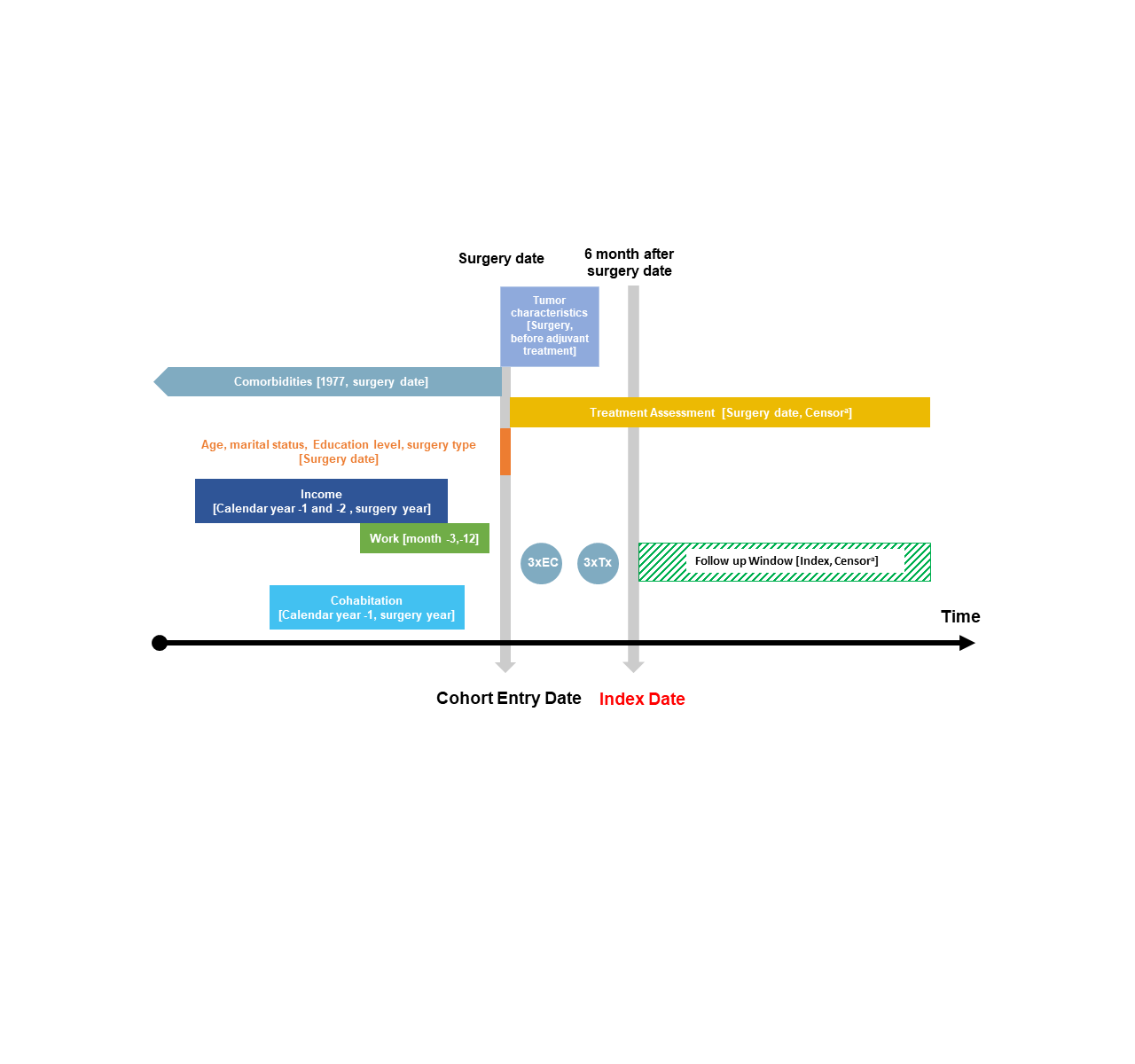 Linkage of individual-patient data from various sources, according to surgery date and index date, including guideline treatment.Abbreviations: EC = Epirubicin and cyclophosphamide. Tx = Taxanea In recurrence analysis: earliest of recurrence, death, other malignancy emigration, 10 years or end of study period. In mortality analysis: earliest of death, emigration, 10 years or end of study periodWe used a design diagram template by Schneeweiss et al. (35)Figure S2 - Grouping of education level according to the International Standard Classification of Education (ISCED 2011) by United Nations Educational, Scientific and Cultural Organization (UNESCO) Data from the Population’s Education Registry holds data on every person who has attended educational programs authorized by the Danish Ministry of Education, including data on education completed outside Denmark (31).Table S1 - Employment status categorized by weekly entries in The Danish Register for Evaluation of Marginalization (DREAM). No entry reflected that the woman received employer payed salary or was self-supporting. No women in the cohort were retired. Women were categorized with an unknown employment status if not resident in Denmark.DREAM records weekly information on social security payments to all Danish citizens aged 18 years with high validity and completeness (32).Table S2 - Algorithm for Charlson Comorbidity Index containing International Classification of Diseases, 10th revisionThe Danish National Patient Registry covers all Danish Hospitals and has registered data on all non-psychiatric inpatient admissions and outpatient visits since 1977 (34). Figure S3 - Directed acyclic graph (DAG) illustrating confounding and mediation of associations between socioeconomic position (SEP) measures and recurrence and mortality.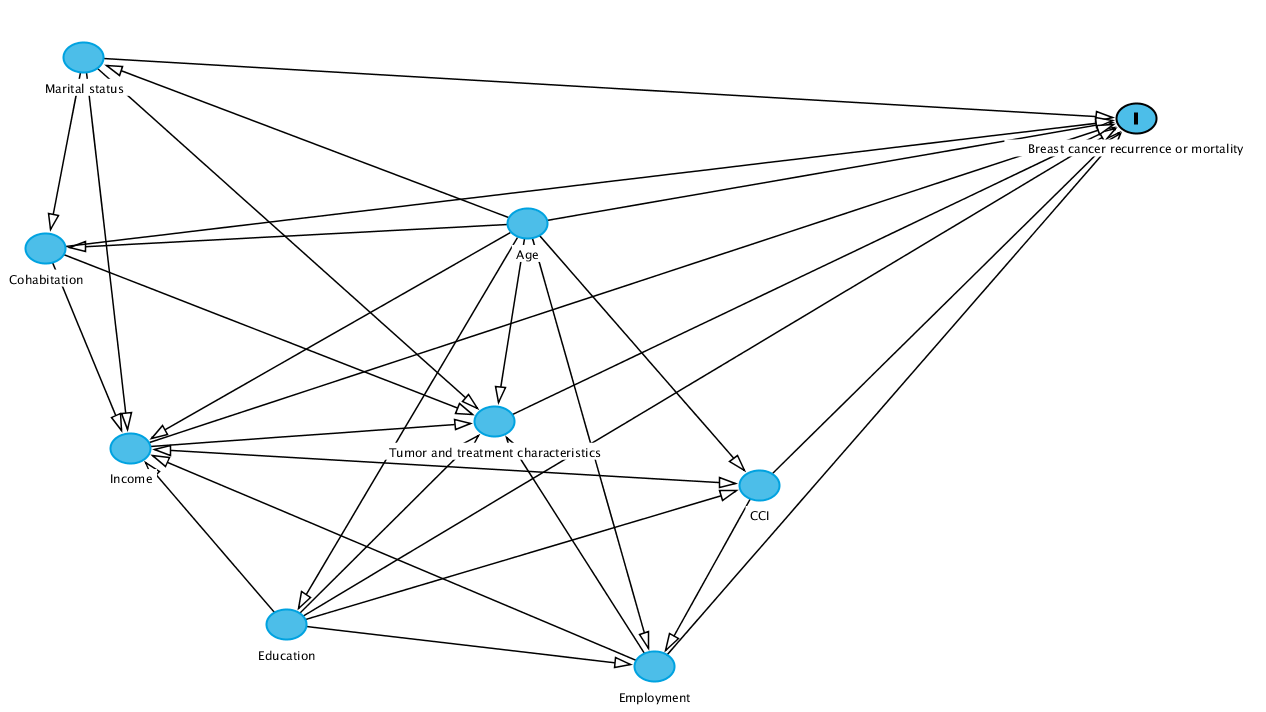 Directed acyclic graph (DAG) based on the anticipated relationships between SEP measures and breast cancer recurrence and mortality, including the other covariates age, CCI and tumor and treatment characteristics (TTC) (aggregated in the figure). For each analysis we considered the given SEP measure as the exposure and breast cancer recurrence or mortality as the outcome. The arrows indicate associations described in the literature of assumed associations based on SEP relationships in Denmark. Marital status influences: income due to expected higher household income in those married (even though household income is adjusted for number of persons, material purchases are shared with spouse); cohabitation as married women are more likely to live with a partner; TTC due to expected later detection in singles. Cohabitation influences: income due to expected higher household income in those living with a partner (material purchases require higher payout in women living alone vs. living with a partner); TTC due to expected later detection in women living alone. Income influences: TTC due to expected lower health seeking behavior/later detection in lower income groups; CCI due to expected poorer lifestyle in lower income groups. Education influences: income due to expected higher salary by higher education; TTC due to expected higher health seeking behavior in higher educated and; CCI due to expected poorer lifestyle in lower educated; employment due to expected higher rates of unemployed in lower educated. Employment influences: income due to expected higher household in employed; TTC due to expected lower health seeking behavior in unemployed and women with health related absenteeism. Age influences: marital status due to expected more singles in younger age groups; cohabitation as younger women are more likely to be living alone; income due to expected low start wages in younger age groups; education as younger women are more likely to be higher educated than older counterparts; employment due to expected higher frequency of unemployment in younger women and more health related absenteeism in older women; CCI as older are more likely to have diagnosed comorbidities; TTC as younger women are more likely to have more aggressive tumors and to receive more aggressive treatments. CCI influences: income due to expected lower income in women with comorbidities; employment as women with comorbidities are more likely to have health related absenteeism. Thus, in the Poisson regression models we conditioned marital status on age; cohabitation on age and marital status; income on age, CCI, marital status, cohabitation, employment and education; education on age; employment on age, CCI and education.DAG created using Dagitty (40)Figure S4 - Flow diagram illustrating inclusion and exclusion criteria during study cohort sampling.The study cohort was nested in the ProBeCaRe cohort. During establishment of the ProBeCaRe cohort, ER+ patients not treated with tamoxifen, ER– patients treated with tamoxifen and women with missing information on ER status or tamoxifen were excluded (303 of those were eligible for our study). We excluded women diagnosed before 2007 and women who did not receive chemotherapy. Women listed as premenopausal at primary diagnoses older than 55 years were excluded. aThis group was characterized by less severe cancers, compared to the study population, i.e. by higher proportions of stage Ⅰ (61% vs. 26%), grade 1 (34% vs. 15%) and a higher proportion of lumpectomies (74% vs. 61%).bDue to recurrence (n=15), Other malignancy (n=2) or unknown cause (n=2)Figure S5 - The cumulative incidence of recurrence and mortality among premenopausal women with non-metastatic breast cancer diagnosis 2007-2011, alive and without recurrence or other malignancy six months after breast cancer diagnosis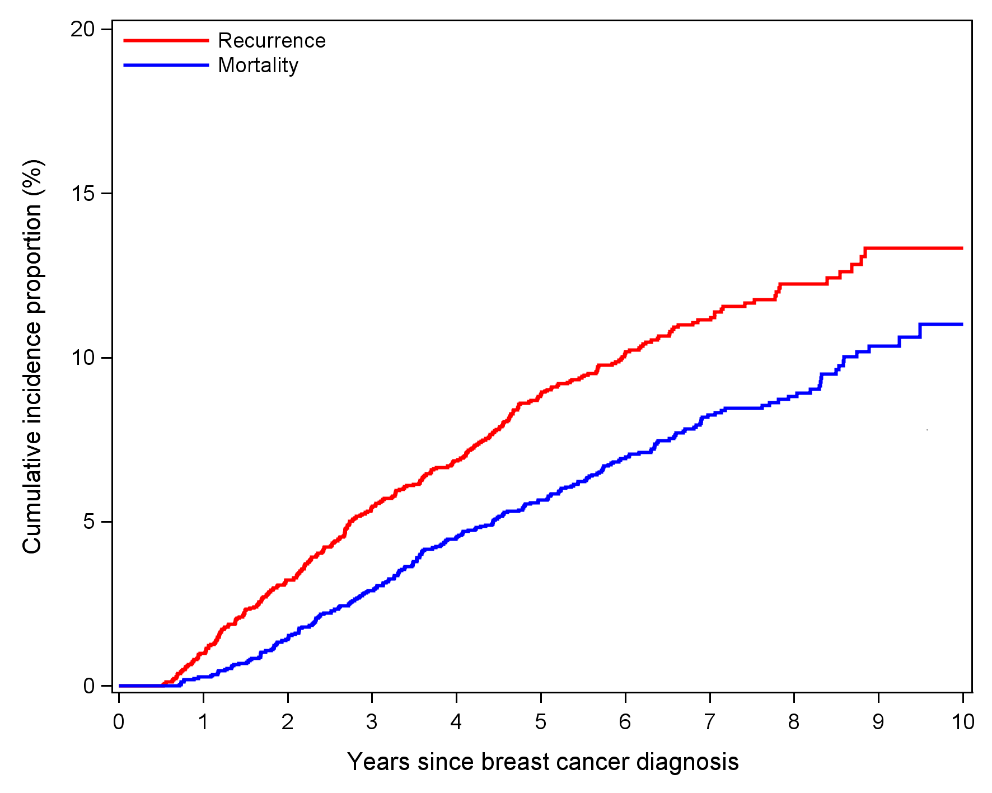 Follow-up started six months after diagnosis, illustrated by the flat curves in this periodTable S3 - Five year and overall adjusted incidence rate ratio (IRR) of recurrence stratified by ER statusa Marital status was adjusted for age; cohabitation for age and marital status; income for age, CCI, marital status, cohabitation, education and employment; education for age; employment for age, CCI and education based on directed acyclic graphs (see Supplementary Figure 3). Table S4 - Five year and overall adjusted IRR of mortality stratified by ER statusa Marital status was adjusted for age; cohabitation for age and marital status; income for age, CCI, marital status, cohabitation, education and employment; education for age; employment for age, CCI and education based on directed acyclic graphs (see Supplementary Figure 3). Figure S6 - IR and IRR of breast cancer recurrence including breast cancer specific deaths. Plots illustrate 5 year adjusted IRRs and 95% CIs.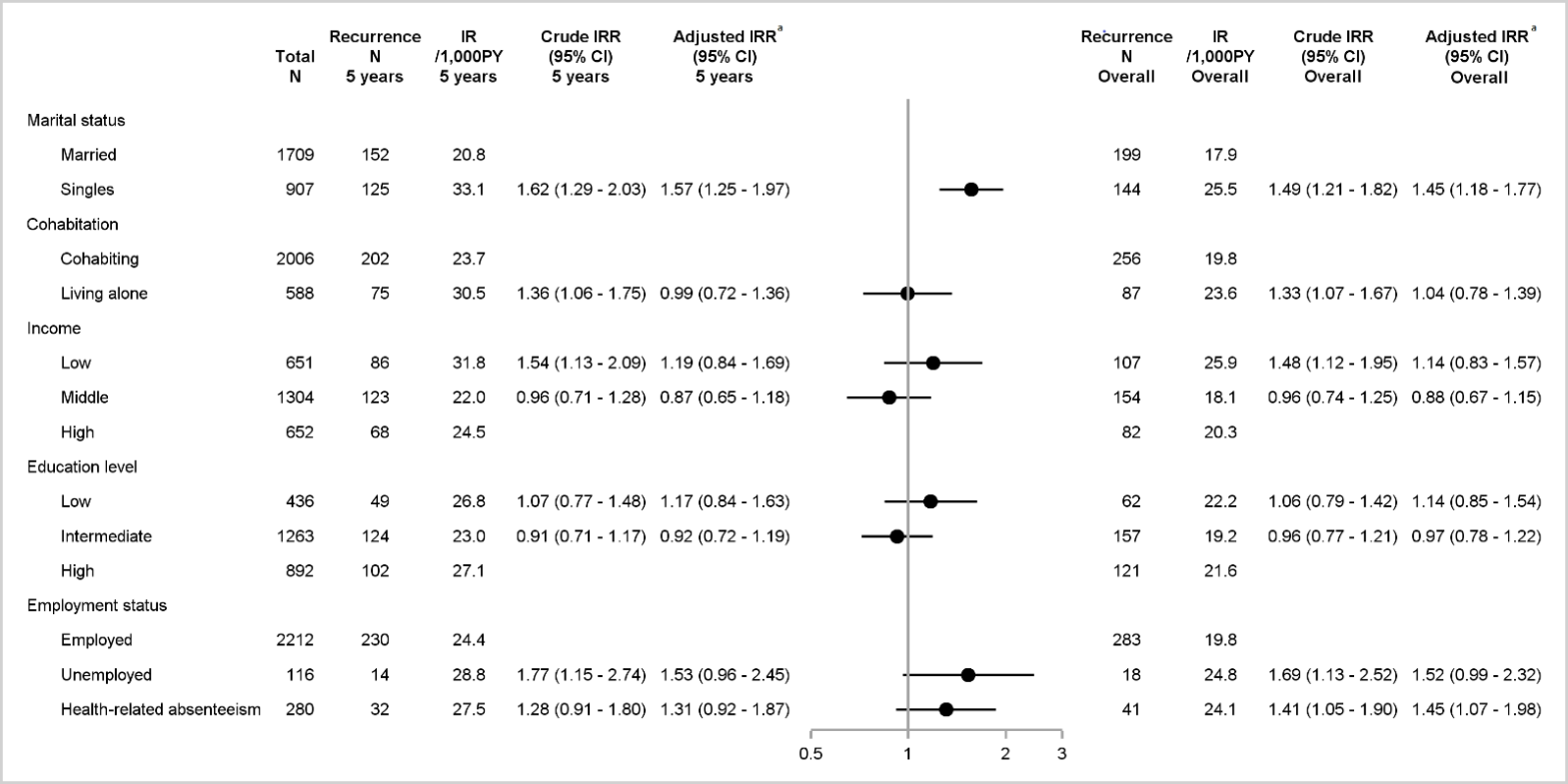 a Marital status was adjusted for age; cohabitation for age and marital status; income for age, CCI, marital status, cohabitation, education and employment; education for age; employment for age, CCI and education based on directed acyclic graphs (see Supplementary Figure 3). Figure S7 - IR and IRR of breast cancer specific mortality. Plots illustrate 5 year adjusted IRRs and 95% CIs. 
a Marital status was adjusted for age; cohabitation for age and marital status; income for age, CCI, marital status, cohabitation, education and employment; education for age; employment for age, CCI and education based on directed acyclic graphs (see Supplementary Figure 3). 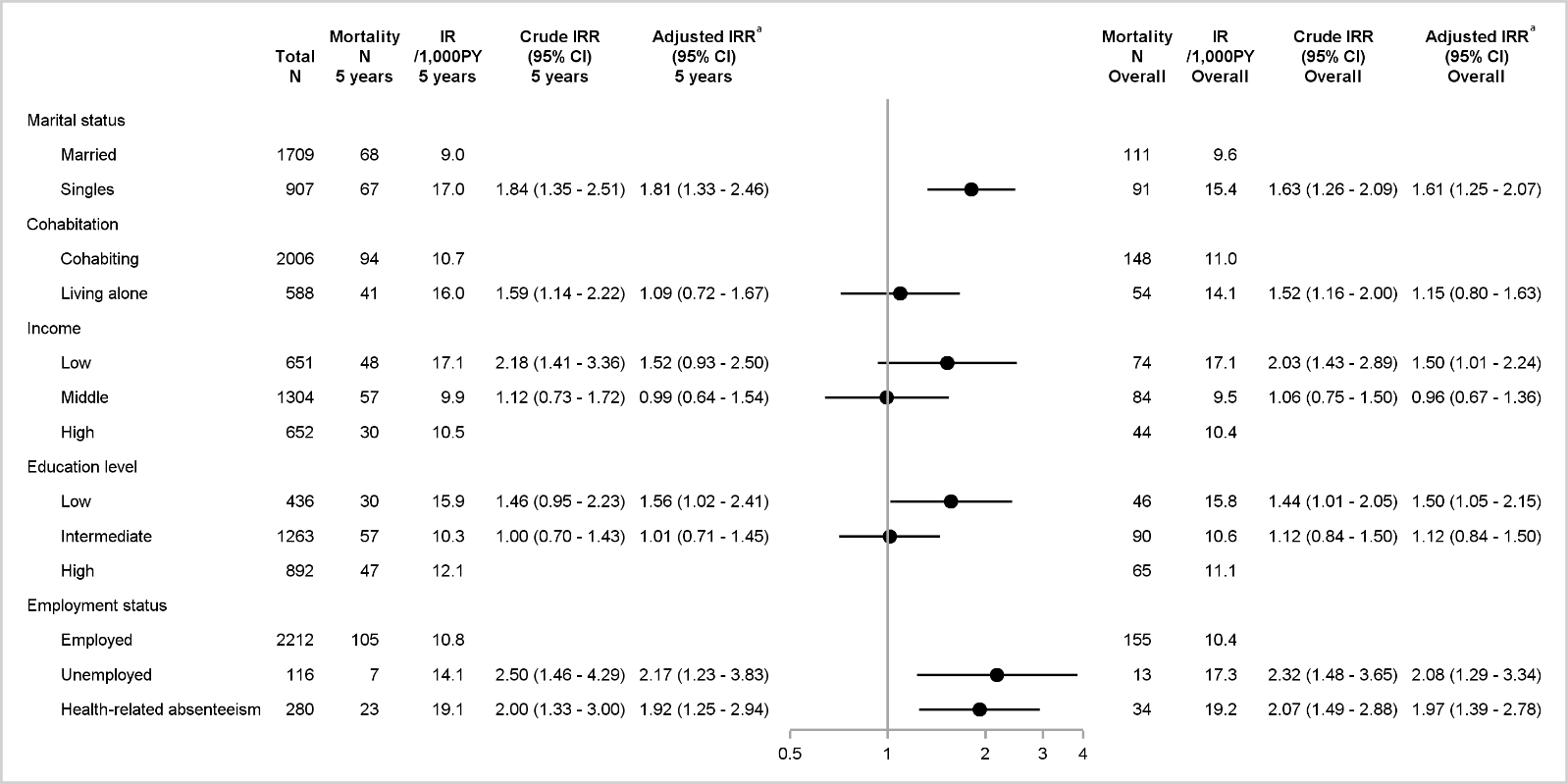 Figure S8 - IR and IRR of breast cancer recurrence and mortality by employment status assessed 1-3 month before breast cancer diagnosis. Plots illustrate 5 year adjusted IRRs and 95% CIs. 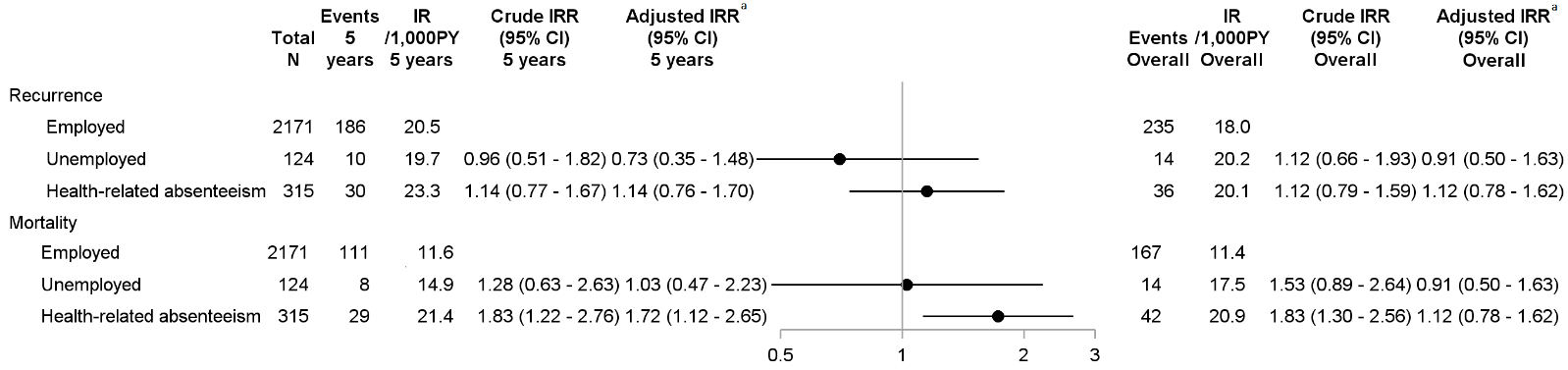 a Adjusted for age, CCI and education based on directed acyclic graphs (see Supplementary Figure 3). ISCED levelGroupingLevel ISCED level 0 – Early childhood educationElementary schoolLowISCED level 1 – Primary educationElementary schoolLowISCED level 2 – Lower secondary educationElementary schoolLowISCED level 3 – Upper secondary educationUpper secondary schoolIntermediateISCED level 4 – Post-secondary non-tertiary educationUpper secondary schoolIntermediateISCED level 5 – Short-cycle tertiary educationISCED level 6 – Bachelor’s or equivalent levelTertiary educationHighISCED level 7 – Master’s or equivalent levelTertiary educationHighISCED level 8 – Doctoral or equivalent levelTertiary educationHighEntriesDescriptionEmployment statusNo entryNo transfer paymentEmployment521Adult traineeEmployment651 652 661 662 794State Education Fund grantsEmployment795Benefits due to sick child Employment112 113 115Unemployment benefit part timeEmployment122 123Vacation payment from employmentEmployment411-413Leave-of-absence schemesEmployment121Vacation paymentEmployment881Maternity leave payEmployment111 114Unemployment benefit all weekUnemployed, not health related124-126Vacation payment from unemploymentUnemployed, not health related130-139 141-142 152-153 730-739 741Social assistance, not health relatedUnemployed, not health related160 163-169Ready for employment benefit Unemployed, not health related710-719Social benefit, immigrantsUnemployed, not health related704-709Immigration benefit during job trainingUnemployed, not health related140-149 151 414 700 703 720-729 732 742 751 752Education assistance, not health relatedUnemployed, not health related211-219 221 222 224 225 231 232 297-299 511 522 541 722 759Unemployment benefit during special efforts e.g. job training or supervision.Unemployed, not health related761-762 769 771-774 779 782 796 895Flexible job (reduced workability)Health-related work absenteeism 774 890 891-899 Sick leave benefitHealth-related work absenteeism 740 743-748Unemployed awaiting flexible jobHealth-related work absenteeism 750 753-758 760 763-768 791 792RehabilitationHealth-related work absenteeism 810 813-819 784Vocational rehabilitation programHealth-related work absenteeism 785 870 873-879Workability clarificationHealth-related work absenteeism 622 781 783 797Early retirement pensionsHealth-related work absenteeism 611, 621, 793Post-employment retirementRetirement998RetirementRetirement997Not resident in DenmarkUnknownDiseasesICD-10Score1Myocardial infarctionI21;I22;I2312Congestive heart failureI50; I11.0; I13.0; I13.213Peripheral vascular diseaseI70; I71; I72; I73; I74; I7714Cerebrovascular diseaseI60-I69; G45; G4615DementiaF00-F03; F05.1; G3016Chronic pulmonary diseaseJ40-J47; J60-J67; J68.4; J70.1; J70.3; J84.1; J92.0; J96.1; J98.2; J98.317Connective tissue diseaseM05; M06; M08; M09; M30; M31; M32; M33; M34; M35; M36; D8618Ulcer diseaseK22.1; K25-K2819Mild liver diseaseB18; K70.0-K70.3; K70.9; K71; K73; K74; K76.0110Diabetes type1Diabetes type2 E10.0, E10.1; E10.9E11.0; E11.1; E11.9111HemiplegiaG81; G82212Moderate to severe renal diseaseI12; I13; N00-N05; N07; N11; N14; N17-N19; Q61213Diabetes with end-organ damage  type1 and type2E10.2-E10.8E11.2-E11.8214Any tumor (except BC)C00-C75 (excluding C50)215LeukemiaC91-C95216LymphomaC81-C85; C88; C90; C96217Moderate to severe liver diseaseB15.0; B16.0; B16.2; B19.0; K70.4; K72; K76.6; I85318Metastatic solid tumorC76-C80619AIDSB21-B246All women in the ProBeCaRe cohortn=5,959All women in the ProBeCaRe cohortn=5,959All women in the ProBeCaRe cohortn=5,959All women in the ProBeCaRe cohortn=5,959All women in the ProBeCaRe cohortn=5,959Women diagnosed before 2007n=2980Women diagnosed before 2007n=2980Women diagnosed before 2007n=2980Women diagnosed before 2007n=2980Women aged >55 yearsn=30Women aged >55 yearsn=30Women aged >55 yearsn=30Women aged >55 yearsn=30Women not receiving chemotherapyan=314Women not receiving chemotherapyan=314Women not receiving chemotherapyan=314Women not receiving chemotherapyan=314Women lost to follow-up within 6 monthsn=19bWomen lost to follow-up within 6 monthsn=19bWomen lost to follow-up within 6 monthsn=19bWomen lost to follow-up within 6 monthsn=19bStudy cohortPremenopausal women diagnosed with breast cancer 2007-2011 treated with taxane-based chemotherapyn=2616Study cohortPremenopausal women diagnosed with breast cancer 2007-2011 treated with taxane-based chemotherapyn=2616Study cohortPremenopausal women diagnosed with breast cancer 2007-2011 treated with taxane-based chemotherapyn=2616Study cohortPremenopausal women diagnosed with breast cancer 2007-2011 treated with taxane-based chemotherapyn=2616Study cohortPremenopausal women diagnosed with breast cancer 2007-2011 treated with taxane-based chemotherapyn=2616ER -ER -ER+ER+5 yearsOverall5 yearsOverallMarital statusMarriedSingle1.14 (0.71 - 1.85)1.10 (0.71 - 1.71)1.60 (1.17 - 2.20)1.36 (1.02 - 1.80)CohabitationCohabitingLiving alone0.61 (0.30 - 1.25)0.69 (0.36 - 1.31)1.01 (0.65 - 1.57)0.92 (0.61 - 1.37)IncomeLow0.75 (0.40 - 1.39)0.82 (0.47- 1.45)1.28 (0.82 – 2.00)1.23 (0.83 - 1.81)Middle0.75 (0.42 - 1.35)0.89 (0.53 - 1.51)1.10 (0.73 - 1.66)1.01 (0.70 - 1.45)HighEducation levelLow1.80 (0.92 - 3.54)1.60 (0.87 - 2.92)0.84 (0.52 - 1.34)0.94 (0.62 - 1.41)Intermediate1.23 (0.70 - 2.14)1.11 (0.68 - 1.82)0.72 (0.51 - 1.02)0.80 (0.59 - 1.08)HighEmployment statusEmployedUnemployedN/AN/A1.01 (0.46 - 2.21)1.27 (0.68- 2.38)Health-related absenteeism1.10 (0.54 – 2.59)1.38 (0.74 - 2.59)1.26 (0.75 – 2.10)1.21 (0.77 - 1.92)ER -ER -ER+ER+5 yearsOverall5 yearsOverallMarital statusMarriedRefRefRefRefSingle1.47 (0.97 - 2.24)1.40 (0.93 - 2.11)1.96 (1.35 - 2.84)1.79 (1.27 - 2.54)CohabitationCohabitingRefRefRefRefLiving alone0.76 (0.42 - 1.37)0.84 (0.47 - 1.49)0.98 (0.59 - 1.63)1.14 (0.70 - 1.84)IncomeLow1.00 (0.57 - 1.75)0.94 (0.54 - 1.62)1.57 (0.91 - 2.69)1.49 (0.90 – 2.47)Middle0.84 (0.49 - 1.45)0.79 (0.46 - 1.36)1.25 (0.75 - 2.09)1.07 (0.66 - 1.75)HighRefRefRefRefEducation levelLow1.38 (0.78 - 2.44)1.33 (0.76 - 2.32)1.42 (0.84 - 2.41)1.52 (0.92 - 2.50)Intermediate0.79 (0.49 - 1.28)0.78 (0.49 - 1.25)1.07 (0.70 - 1.64)1.24 (0.83 - 1.86)HighRefRefRefRefEmployment statusEmployedRefRefRefRefUnemployed1.23 (0.45 - 3.37)1.25 (0.46 - 3.43)2.15 (1.08 - 4.26)2.33 (1.25 - 4.35)Health-related absenteeism0.97 (0.49 - 1.91)1.23 (0.65 - 2.32)1.99 (1.20 - 3.28)2.26 (1.44 - 3.56)